Please be sure to include the exact spelling of your organization name and matching Federal Identification Number as it is listed with the Indiana Secretary of State.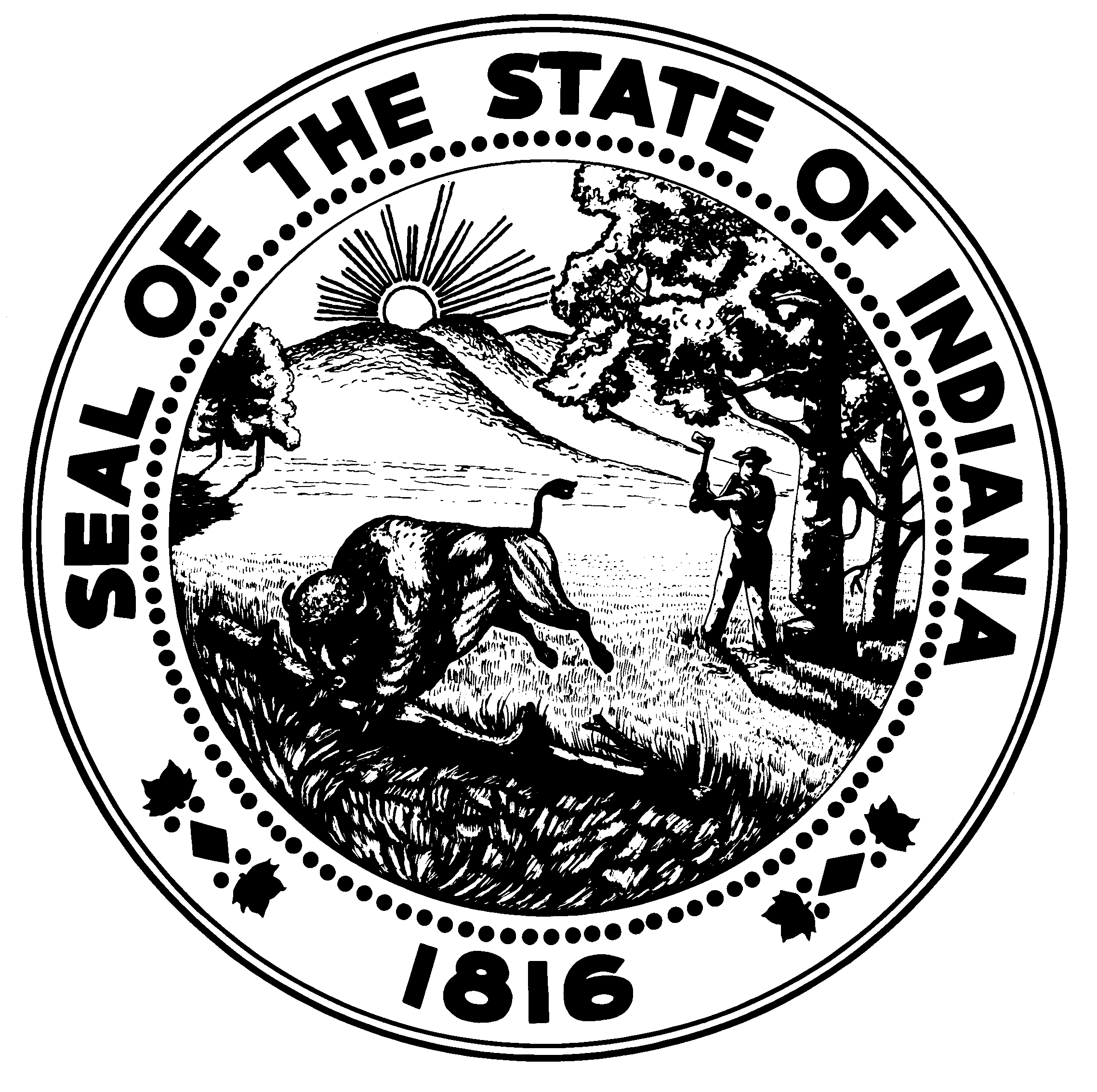 CENTRAL INDIANA WASTE DIVERSION PILOT PROJECT APPLICATIONState Form 53076 (5-22)INDIANA DEPARTMENT OF ENVIRONMENTAL MANAGEMENTOFFICE OF PROGRAM SUPPORT100 North Senate AvenueIndianapolis, IN 46204Telephone: (317) 232-8172Toll-Free: (800) 988-7901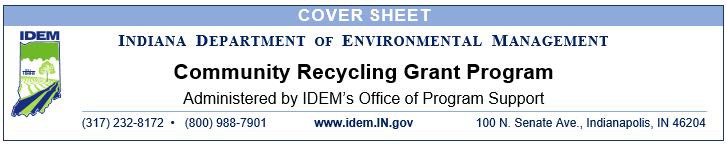 COVER SHEETCOVER SHEETINDIANA DEPARTMENT OF ENVIRONMENTAL MANAGEMENTOFFICE OF PROGRAM SUPPORT100 North Senate AvenueIndianapolis, IN 46204Telephone: (317) 232-8172Toll-Free: (800) 988-7901Organization nameOrganization nameOrganization nameParent Company (if applicable)Parent Company (if applicable)Parent Company (if applicable)Address (number and street)Address (number and street)Address (number and street)Address (number and street)Address (number and street)Address (number and street)CityCountyStateStateStateZIP codeWebsiteWebsiteWebsiteWebsiteFederal Identification NumberFederal Identification NumberContact: Project Manager Name and TitleContact: Project Manager Name and TitleContact: Project Manager Name and TitleContact: Project Manager Name and TitleContact: Project Manager Name and TitleContact: Project Manager Name and TitleContact: Telephone with area codeContact: Telephone with area codeContact: E-mailContact: E-mailContact: E-mailContact: E-mailSecondary Contact: Name and TitleSecondary Contact: Name and TitleSecondary Contact: Name and TitleSecondary Contact: Name and TitleSecondary Contact: Name and TitleSecondary Contact: Name and TitleSecondary Contact: Telephone with area codeSecondary Contact: Telephone with area codeSecondary Contact: E-mailSecondary Contact: E-mailSecondary Contact: E-mailSecondary Contact: E-mailRegistered vendor with the state? Yes		 NoRegistered vendor with the state? Yes		 NoIf a business, registered with the IN Secretary of State? Yes		 No               Not ApplicableIf a business, registered with the IN Secretary of State? Yes		 No               Not ApplicableIf a business, registered with the IN Secretary of State? Yes		 No               Not ApplicableIf a business, registered with the IN Secretary of State? Yes		 No               Not ApplicableProject street address (number and street) (if different from above)Project street address (number and street) (if different from above)Project street address (number and street) (if different from above)Project street address (number and street) (if different from above)Project street address (number and street) (if different from above)Project street address (number and street) (if different from above)CityCountyStateStateStateZIP codeTYPE OF APPLICANT (Check one) Business		 Solid waste management district (SWMD)		 Municipality              County University     	 Nonprofit (Must provide proof of 501(c) status.)	 Other:      PROJECT DATA PROJECT DATA PROJECT DATA Type of material to be diverted through pilot projectPilot project duration (must not exceed two years)Amount requestedEstimated amount of material to be diverted through pilot projectEstimated amount of material to be diverted through pilot projectTotal pilot project costCheck all applicable environmental permits and/or regulations that apply to the building(s) and location(s) included in this proposal and provide the associated permit or identification number.  If there is not enough space to provide all the information required, you may submit an attachment.Clean Air Act	 Air registration         MSOP         FESOP         SSOA         Title V         Permit by Rule Permit number(s):      Clean Water Act	 NPDES (i.e., discharge to waters of the state or storm water)                Drinking water    	 Local pre-treatment (i.e., discharge to sewer)    	Permit number(s):      Resource Conservation and Recovery Act 	 CESQG                     SQG              LQG               TSDF    	EPA Identification number:      	 State Clean Up      Solid Waste Identification             UST          VRP          CRTK    Permit number(s):      I acknowledge that my submission of this proposal has been duly authorized by the governing body of the organization listed above.I acknowledge that my submission of this proposal has been duly authorized by the governing body of the organization listed above.Signature (type name)Date (month, day, year)ATTACHMENT CHECKLISTATTACHMENT CHECKLISTInclude proof of funding for additional costs beyond the requested funding for the waste diversion pilot projectInclude a PDF with a quote for each line item, or, if no quote is available, describe how you arrived at the listed costOther supporting documentation (letters of support, partnership agreements, location maps, et cetera)PROJECT DETAILSProvide a brief description of the proposed project that includes project type, diversion methods, and partners.BUDGET SHEETBUDGET SHEETBUDGET SHEETBUDGET SHEETBUDGET SHEETInsert additional rows or attach a separate sheet as needed.Insert additional rows or attach a separate sheet as needed.Insert additional rows or attach a separate sheet as needed.Insert additional rows or attach a separate sheet as needed.Insert additional rows or attach a separate sheet as needed.Project Item QuantityFunding RequestAdditional CostsTotal Cost(Funding Request + Additional Costs)$     $     $     $     $     $     $     $     $     $     $     $     $     $     $     $     $     $     $     $     $     $     $     $     $     $     $     $     $     $     TotalsTotals$     $     $     PROJECT TASK SHEETPROJECT TASK SHEETTasks are tangible activities completed to move towards project goals. Note that the duration of the pilot project may not exceed two years.(Insert additional rows or attach a separate sheet as needed.)Tasks are tangible activities completed to move towards project goals. Note that the duration of the pilot project may not exceed two years.(Insert additional rows or attach a separate sheet as needed.)TaskTime to CompleteAPPLICATION Applications will be evaluated on the criteria listed below. Applicants must provide complete responses to all applicable questions. Incomplete responses may result in a determination that the application is incomplete and, therefore, not eligible for funding. For more funding information, please refer to the Central Indiana Waste Diversion Pilot Project Guidelines. All application material must be typed and formatted for Microsoft Word or Adobe PDF and submitted via e-mail to RMDPGrants@idem.IN.gov. The agency will accept hand-written forms in special circumstances only, such as undue burden for the applicant. Additional sheets may be attached.Provide a detailed scope of work that demonstrates how this project will divert waste and prevent unnecessary disposal of potentially valuable recyclable materials from final disposal. (Final disposal is defined in IC 13-11-2-82 as a landfill, incinerator, or waste-to-energy facility). The demonstration should include the description of the methods for waste collection, sorting, and diversion. Specify the basis used for calculating the project’s anticipated diversion of waste from final disposal.  Describe the flow of diverted material from collection to end use markets and identify the Indiana-based end market(s).  The description should include how the end user will use the provided material.  How will the outcomes and effectiveness of the project be measured? Measurable outcomes vary, but ideally should be quantifiable measurements that document the amount and type of waste diverted. Other outcomes include results such as behavior change, public benefit to the environment and individuals, and a return on public investment. Funded projects must report results on a quarterly basis.What are the anticipated barriers during implementation of the proposed project? How will they be overcome?Discuss how the project will facilitate economic development in Indiana and expand the recycling infrastructure. This may be demonstrated by the creation of new jobs, increased productivity, or support of the circular economy. If feasible, provide details of how the proposed project could be expanded or replicated throughout Indiana.Describe any additional details that support the purpose of the Central Indiana Waste Diversion Pilot Project as outlined in IC 13-20-26-1(a).